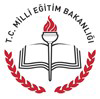 T.C.ÖZALP  KAYMAKAMLIĞIÖzalp İlçe Milli Eğitim MüdürlüğüYumruklu İlkokulu/ Ortaokulu2019 - 2023DÖNEMİSTRATEJİK PLANI	VAN 2020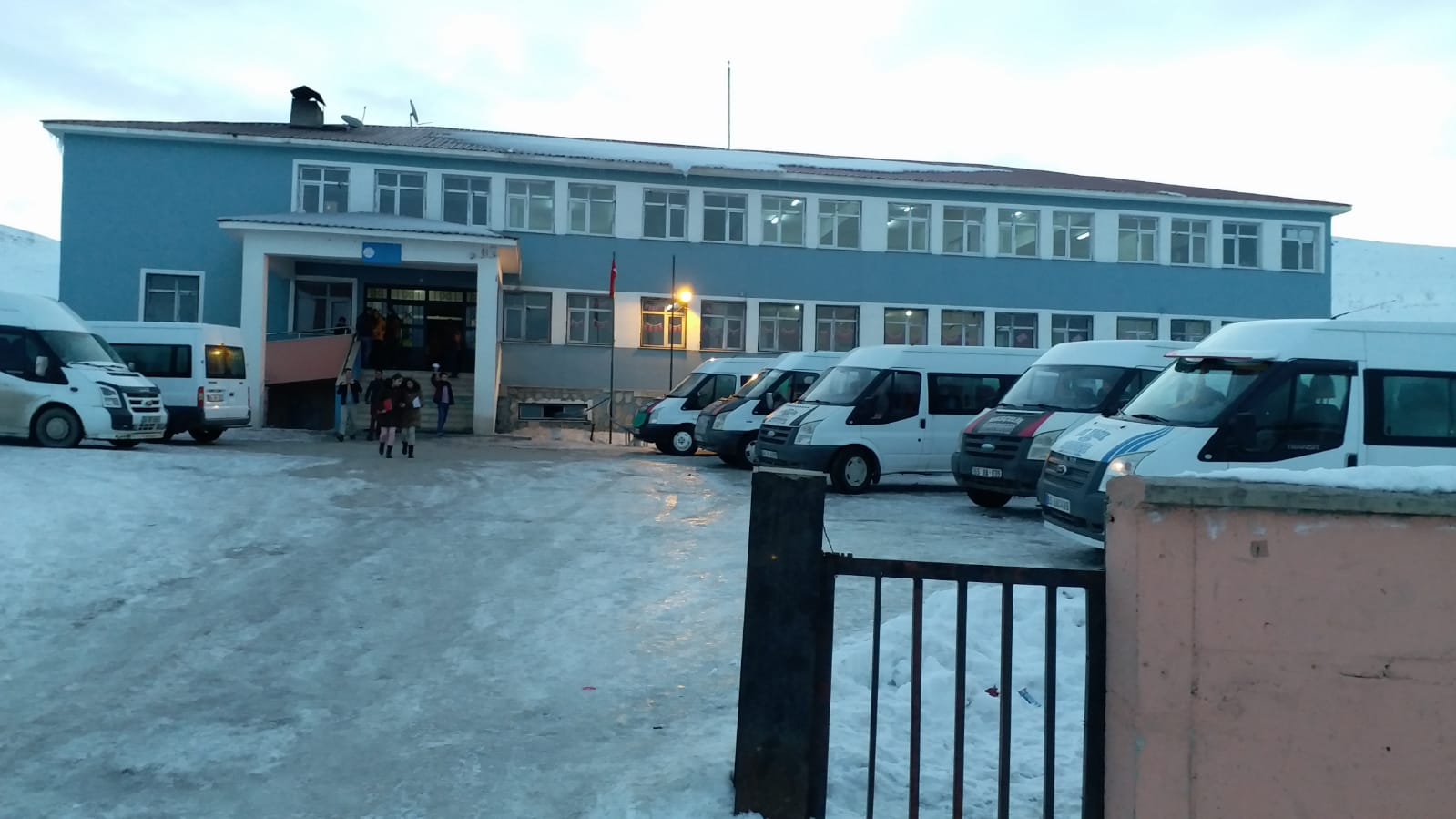 YUMRUKLU İLK/ORTAOKULU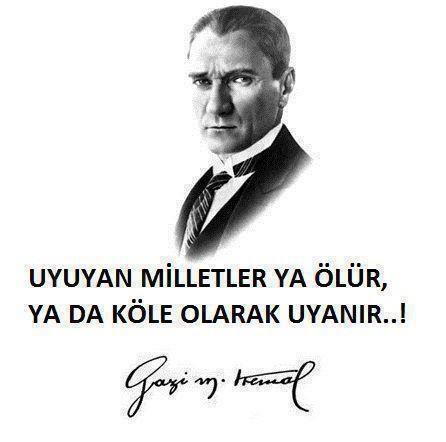 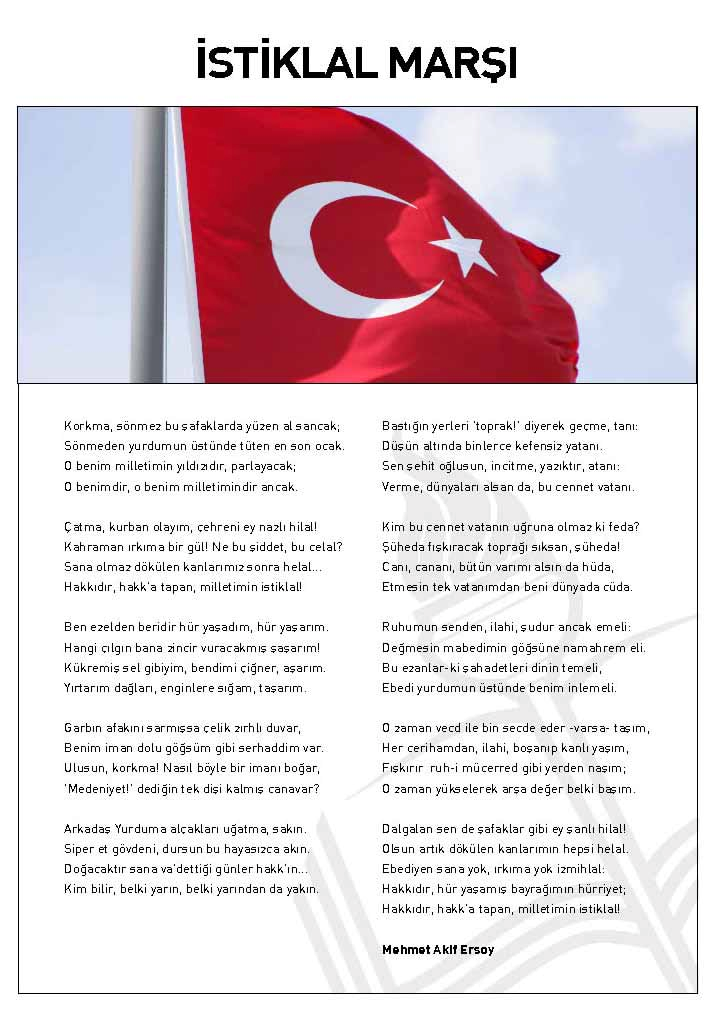 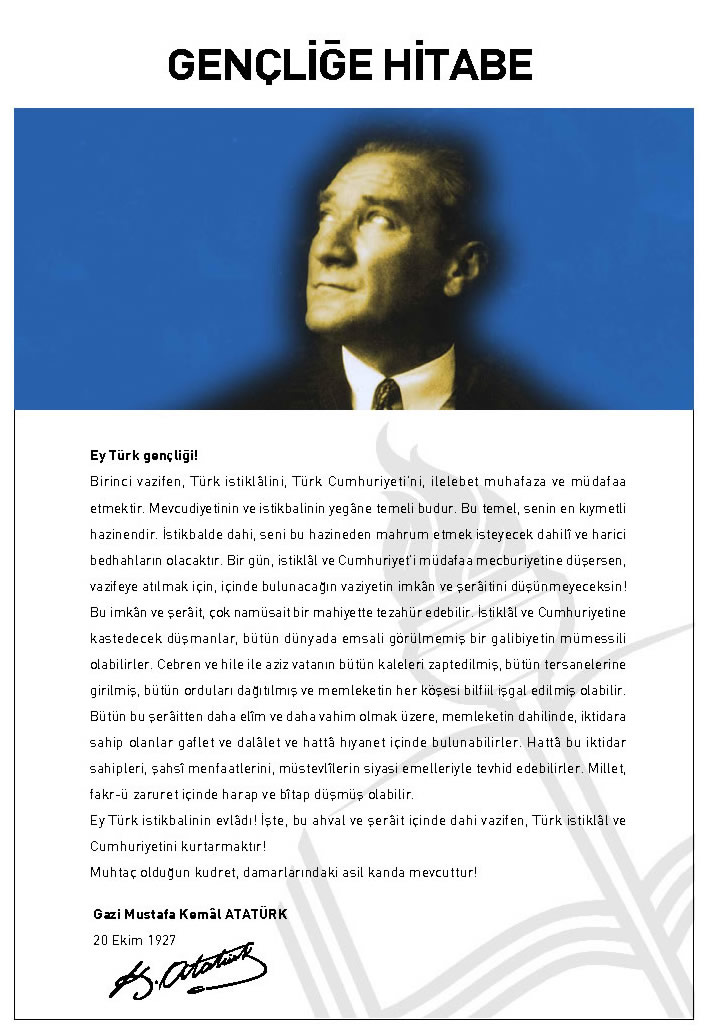 SUNUŞOkulumuz misyon, vizyon ve stratejik planı ile daha iyi bir eğitim seviyesine ulaşması düşüncesiyle sürekli yenilenmeyi ve kalite kültürünü kendisine ilke edinmeyi amaçlamaktadır.Kalite kültürü oluşturmak için eğitim ve öğretim başta olmak üzere insan kaynakları ve kurumsallaşma, sosyal faaliyetler, alt yapı, toplumla ilişkiler ve kurumlar arası ilişkileri kapsayan 2019-2023 stratejik planı hazırlanmıştır.Yumruklu İlk/Ortaokulu olarak en büyük amacımız yalnızca liseye gençler yetiştirmek değil, girdikleri her türlü ortamda çevresindekilere ışık tutan, hayata hazır, hayatı aydınlatan, bizleri daha da ileriye götürecek gençler yetiştirmektir. İdare ve öğretmen kadrosuyla bizler çağa ayak uydurmuş, yeniliklere açık, Türkiye Cumhuriyetini daha da yükseltecek gençler yetiştirmeyi ilke edinmiş bulunmaktayız.Bu nedenle; Yumruklu İlk/Ortaokulu stratejik planlama çalışmasına önce durum tespiti, yani okulun SWOT analizi yapılarak başlanmıştır. SWOT analizi tüm idari personelin ve öğretmenlerin katılımıyla uzun süren bir çalışma sonucu ilk şeklini almış, varılan genel sonuçların sadeleştirilmesi ise okul yönetimi ile öğretmenlerden oluşan kurul tarafından yapılmıştır. Daha sonra SWOT sonuçlarına göre stratejik planlama aşamasına geçilmiştir. Bu süreçte okulun amaçları, hedefleri, hedeflere ulaşmak için gerekli stratejiler, eylem planı ve sonuçta başarı veya başarısızlığın göstergeleri ortaya konulmuştur. Denilebilir ki SWOT analizi bir kilometre taşıdır okulumuzun bugünkü resmidir ve stratejik planlama ise bugünden yarına nasıl hazırlanmamız gerektiğine dair kalıcı bir belgedir.Stratejik Plan' da belirlenen hedeflerimizi ne ölçüde gerçekleştirdiğimiz, plan dönemi içindeki her yıl sonunda gözden geçirilecek ve gereken revizyonlar yapılacaktır.Yumruklu İlk/Ortaokulu  Stratejik Planı (2019-2023)’de belirtilen amaç ve hedeflere ulaşmamızın okulumuzun gelişme ve kurumsallaşma süreçlerine önemli katkılar sağlayacağına inanmaktayız.AYKUT DOĞANOkul MüdürüBÖLÜM I: GİRİŞ ve PLAN HAZIRLIK SÜRECİ2019-2023 dönemi stratejik plan hazırlanması süreci Üst Kurul ve Stratejik Plan Ekibinin oluşturulması ile başlamıştır. Ekip tarafından oluşturulan çalışma takvimi kapsamında ilk aşamada durum analizi çalışmaları yapılmış ve durum analizi aşamasında paydaşlarımızın plan sürecine aktif katılımını sağlamak üzere paydaş anketi, toplantı ve görüşmeler yapılmıştır.Durum analizinin ardından geleceğe yönelim bölümüne geçilerek okulumuzun amaç, hedef, gösterge ve eylemleri belirlenmiştir. Çalışmaları yürüten ekip ve kurul bilgileri altta verilmiştir.STRATEJİK PLAN ÜST KURULUBÖLÜM II:DURUM ANALİZİDurum analizi bölümünde okulumuzun mevcut durumu ortaya konularak neredeyiz sorusuna yanıt bulunmaya çalışılmıştır. Bu kapsamda okulumuzun kısa tanıtımı, okul künyesi ve temel istatistikleri, paydaş analizi ve görüşleri ile okulumuzun Güçlü Zayıf Fırsat ve Tehditlerinin (GZFT) ele alındığı analize yer verilmiştir.Okulun Kısa Tanıtımı Yumruklu İlkokulu ilk olarak 1964 yılında Yumruklu köyünde eğitim öğretim faaliyetlerine başlamıştır. İlk eğitim öğretime başladığı anda tek derslik ve tek lojmanla eğitim öğretim faaliyetlerini sürdürmekte olan okulumuza 2005 ve 2007 yıllarında ilave 2 derslik daha yapılmıştır. Fakat artan öğrenci potansiyeli nedeniyle 2013-2014 eğitim öğretim yılı başında köyümüze yeni bir okul binası inşa edilmiştir. Okulumuz 11 derslikli yeni binası ve yeni bahçesi ile eğitim öğretim faaliyetlerine başlamıştır.Okul, 2018-2019 yılında 32 öğretmen ve 528 öğrenci ile eğitime devam etmektedir.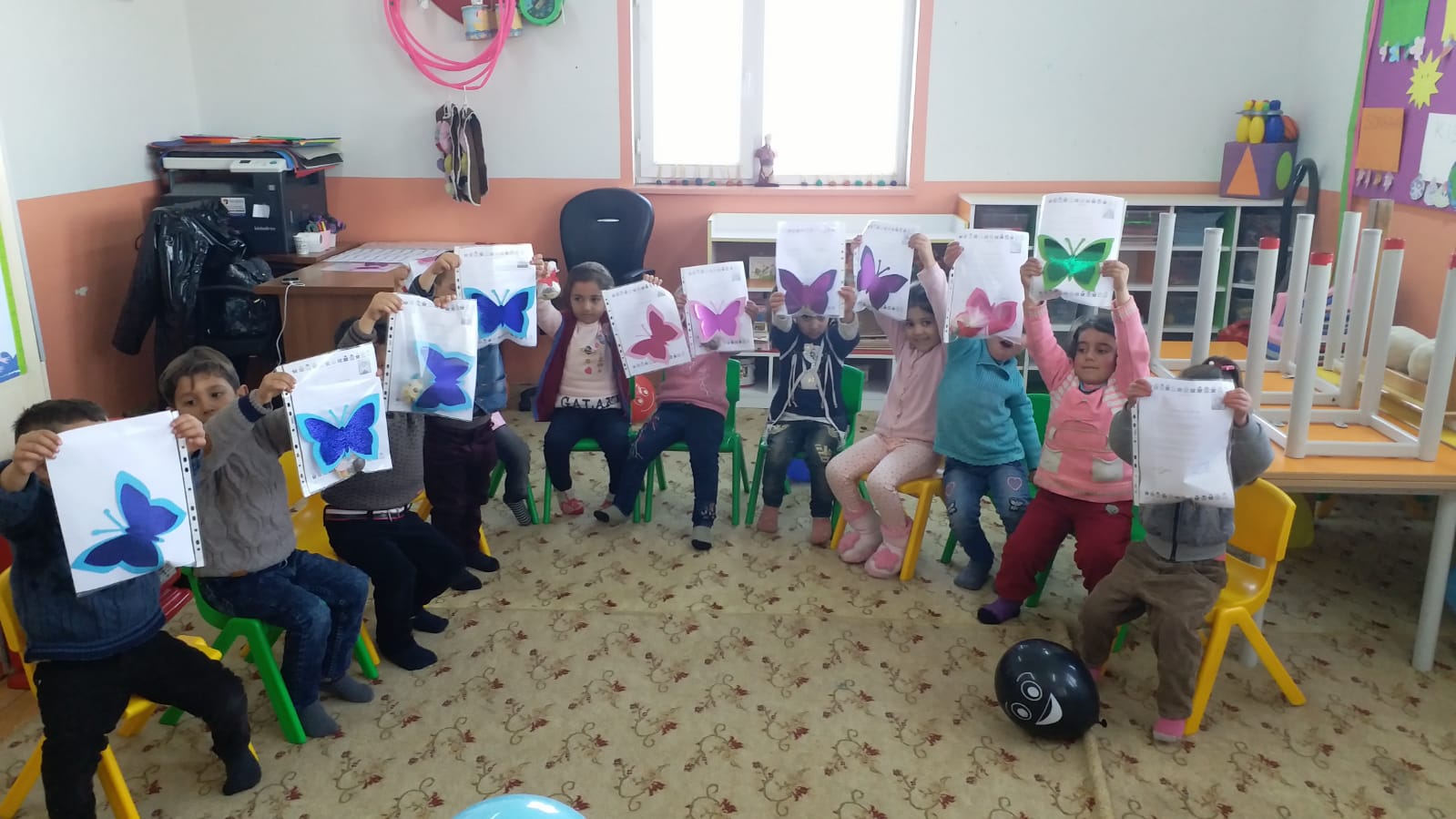 Okulun Mevcut Durumu: Temel İstatistiklerOkul KünyesiOkulumuzun temel girdilerine ilişkin bilgiler altta yer alan okul künyesine ilişkin tabloda yer almaktadır.Temel Bilgiler Tablosu- Okul Künyesi Çalışan BilgileriOkulumuzun çalışanlarına ilişkin bilgiler altta yer alan tabloda belirtilmiştir.Çalışan Bilgileri TablosuOkulumuz Bina ve Alanları	Okulumuzun binası ile açık ve kapalı alanlarına ilişkin temel bilgiler altta yer almaktadır.Okul Yerleşkesine İlişkin Bilgiler Sınıf ve Öğrenci Bilgileri	Okulumuzda yer alan sınıfların öğrenci sayıları alttaki tabloda verilmiştir.Donanım ve Teknolojik KaynaklarımızTeknolojik kaynaklar başta olmak üzere okulumuzda bulunan çalışır durumdaki donanım malzemesine ilişkin bilgiye alttaki tabloda yer verilmiştir.Teknolojik Kaynaklar TablosuGelir ve Gider BilgisiOkulumuzun genel bütçe ödenekleri, okul aile birliği gelirleri ve diğer katkılarda dâhil olmak üzere gelir ve giderlerine ilişkin son iki yıl gerçekleşme bilgileri alttaki tabloda verilmiştir.PAYDAŞ ANALİZİKurumumuzun temel paydaşları öğrenci, veli ve öğretmen olmakla birlikte eğitimin dışsal etkisi nedeniyle okul çevresinde etkileşim içinde olunan geniş bir paydaş kitlesi bulunmaktadır. Paydaşlarımızın görüşleri anket, toplantı, dilek ve istek kutuları, elektronik ortamda iletilen önerilerde dâhil olmak üzere çeşitli yöntemlerle sürekli olarak alınmaktadır.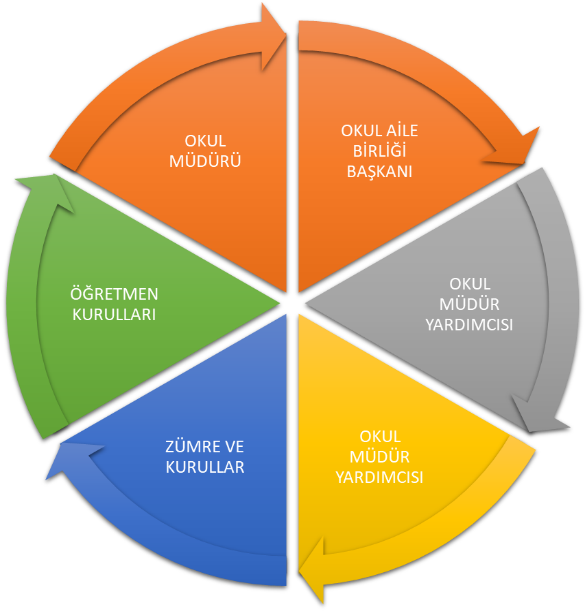 Paydaş anketlerine ilişkin ortaya çıkan temel sonuçlara altta yer verilmiştir.Öğrenci Anketi Sonuçları:Öğretmenlerimle ihtiyaç duyduğumda rahatlıkla görüşebilirim.Okul müdürü ile ihtiyaç duyduğumda rahatlıkla konuşabiliyorum.Okulun rehberlik servisinden yeterince yararlanabiliyorum.Okula ilettiğimiz öneri ve isteklerimiz dikkate alınır.Okulda kendimi güvende hissediyorum.Okulda öğrencilerle ilgili alınan kararlarda bizlerin görüşleri alınır.Öğretmenler yeniliğe açık olarak derslerin işlenişinde çeşitli yöntemler kullanmaktadır.Derslerde konuya göre uygun araç gereçler kullanılmaktadır.Teneffüslerde ihtiyaçlarımı giderebiliyorum.Okulun içi ve dışı temizdir.Okulun binası ve diğer fiziki mekânlar yeterlidir.Okul kantininde satılan malzemeler sağlıklı ve güvenlidir.Okulumuzda yeterli miktarda sanatsal ve kültürel faaliyetler düzenlenmektedir.Öğretmen Anketi Sonuçları:Okulumuzda alınan kararlar, çalışanların katılımıyla alınır.Kurumdaki tüm duyurular çalışanlara zamanında iletilir.Her türlü ödüllendirmede adil olma, tarafsızlık ve objektiflik esastır.Kendimi, okulun değerli bir üyesi olarak görürüm.Çalıştığım okul bana kendimi geliştirme imkânı tanımaktadır.Okul, teknik araç ve gereç yönünden yeterli donanıma sahiptir.Okulda çalışanlara yönelik sosyal ve kültürel faaliyetler düzenlenir.Okulda öğretmenler arasında ayrım yapılmamaktadır.Okulumuzda yerelde ve toplum üzerinde olumlu etki bırakacak çalışmalar yapmaktadır.Yöneticilerimiz, yaratıcı ve yenilikçi düşüncelerin üretilmesini teşvik etmektedir.Yöneticiler, okulun vizyonunu, stratejilerini, iyileştirmeye açık alanlarını vs. çalışanlarla paylaşır.Okulumuzda sadece öğretmenlerin kullanımına tahsis edilmiş yerler yeterlidir.Alanıma ilişkin yenilik ve gelişmeleri takip eder ve kendimi güncellerim.Veli Anketi Sonuçları:İhtiyaç duyduğumda okul çalışanlarıyla rahatlıkla görüşebiliyorum.Bizi ilgilendiren okul duyurularını zamanında öğreniyorum.Öğrencimle ilgili konularda okulda rehberlik hizmeti alabiliyorum.Okula ilettiğim istek ve şikâyetlerim dikkate alınıyor.Öğretmenler yeniliğe açık olarak derslerin işlenişinde çeşitli yöntemler kullanmaktadır.Okulda yabancı kişilere karşı güvenlik önlemleri alınmaktadır.Okulda bizleri ilgilendiren kararlarda görüşlerimiz dikkate alınır.E-Okul Veli Bilgilendirme Sistemi ile okulun internet sayfasını düzenli olarak takip ediyorum.Çocuğumun okulunu sevdiğini ve öğretmenleriyle iyi anlaştığını düşünüyorum.Okul, teknik araç ve gereç yönünden yeterli donanıma sahiptir.Okul her zaman temiz ve bakımlıdır.Okulun binası ve diğer fiziki mekânlar yeterlidir.Okulumuzda yeterli miktarda sanatsal ve kültürel faaliyetler düzenlenmektedir.GZFT (Güçlü, Zayıf, Fırsat, Tehdit) AnaliziOkulumuzun temel istatistiklerinde verilen okul künyesi, çalışan bilgileri, bina bilgileri, teknolojik kaynak bilgileri ve gelir gider bilgileri ile paydaş anketleri sonucunda ortaya çıkan sorun ve gelişime açık alanlar iç ve dış faktör olarak değerlendirilerek GZFT tablosunda belirtilmiştir. Dolayısıyla olguyu belirten istatistikler ile algıyı ölçen anketlerden çıkan sonuçlar tek bir analizde birleştirilmiştir.Kurumun güçlü ve zayıf yönleri donanım, malzeme, çalışan, iş yapma becerisi, kurumsal iletişim gibi çok çeşitli alanlarda kendisinden kaynaklı olan güçlülükleri ve zayıflıkları ifade etmektedir ve ayrımda temel olarak okul müdürü/müdürlüğü kapsamından bakılarak iç faktör ve dış faktör ayrımı yapılmıştır. Gelişim ve Sorun AlanlarıGelişim ve sorun alanları analizi ile GZFT analizi sonucunda ortaya çıkan sonuçların planın geleceğe yönelim bölümü ile ilişkilendirilmesi ve buradan hareketle hedef, gösterge ve eylemlerin belirlenmesi sağlanmaktadır. Gelişim ve sorun alanları ayrımında eğitim ve öğretim faaliyetlerine ilişkin üç temel tema olan Eğitime Erişim, Eğitimde Kalite ve kurumsal Kapasite kullanılmıştır. Eğitime erişim, öğrencinin eğitim faaliyetine erişmesi ve tamamlamasına ilişkin süreçleri; Eğitimde kalite, öğrencinin akademik başarısı, sosyal ve bilişsel gelişimi ve istihdamı da dâhil olmak üzere eğitim ve öğretim sürecinin hayata hazırlama evresini; Kurumsal kapasite ise kurumsal yapı, kurum kültürü, donanım, bina gibi eğitim ve öğretim sürecine destek mahiyetinde olan kapasiteyi belirtmektedir.Gelişim ve Sorun AlanlarımızBÖLÜM III: MİSYON, VİZYON VE TEMEL DEĞERLEROkul Müdürlüğümüzün Misyon, vizyon, temel ilke ve değerlerinin oluşturulması kapsamında öğretmenlerimiz, öğrencilerimiz, velilerimiz, çalışanlarımız ve diğer paydaşlarımızdan alınan görüşler, sonucunda stratejik plan hazırlama ekibi tarafından oluşturulan Misyon, Vizyon, Temel Değerler; Okulumuz üst kurulana sunulmuş ve üst kurul tarafından onaylanmıştır.MİSYONUMUZ	Türk Milli Eğitiminin amaç ve ilkeleri doğrultusunda, Atatürk ilke ve inkılâplarına bağlı, teknolojik gelişmelere uyum sağlayacak şekilde ruh ve beden sağlığı açısından kendisine güvenen bireyler yetiştirmek için varız.VİZYONUMUZDaha modern fiziki şartlar içerisinde, öğrencilerin öğrenmesine ve eğitilmesine her türlü fırsatın verildiği, herkesin her gün daha iyiye ulaşmak için çalıştığı, bilgiye ulaşan, ulaştığı bilgiyi paylaşan öğrenciler yetiştirmek, mezunlarının hepsi bir ortaöğretime devam ederek mezun olan, yüksek öğrenimini tamamlayıp hayata atılan kendine, çevresine ve topluma faydalı olan bireyler yetiştirmek ve herkesin çocuğunun eğitimi için tercih ettiği bir kurum haline gelmektir.TEMEL DEĞERLERİMİZ1) Aklın ve bilimin ışığında ilerlemek,2) Sürekli öğrenen ve gelişen bir kurum olmak,3) Özverili, çalışkan, gelişime açık, etik, çözüm odaklı, donanımlı ve nitelikli bir kadro ile çalışmak,4) İnsan ilişkilerinde adil, güvenli, sevgi, saygı, açık iletişim ve empatik yaklaşımı esas almak,5) Tam öğrenmeyi gerçekleştirmek,6) Akademik başarı ile birlikte bilim, kültür, sanat ve spor alanlarında da başarılı bireyler yetiştirmek,7)Velilerimizle çocuklarının gelişimi için iletişim ve işbirliği içinde olmak, onlara rehberlik etmek.BÖLÜM IV: AMAÇ, HEDEF VE EYLEMLERTEMA I: EĞİTİM VE ÖĞRETİME ERİŞİMStratejik Amaç 1: Eğitimde fırsat eşitliği gözetilerek eğitim ve öğretime erişimi sağlamak. Stratejik Hedef 1.1Okulumuzda kaydı bulunan öğrencilerimizin devam oranlarını artırmakPerformans GöstergeleriEylemlerTEMA II: EĞİTİM VE ÖĞRETİMDE KALİTENİN ARTIRILMASIStratejik Amaç 2: Öğrencilerimizin gelişmiş dünyaya uyum sağlayacak şekilde donanımlı, başarı düzeyleri yüksek, ülke kalkınmasında aktif, yaşam becerileri güçlü, özgüven sahibi, insani ve milli değerlere haiz, girişimci ve katılımcı bireyler olabilmesini sağlamak.Stratejik Hedef 2.1.Velileri de sürece dâhil eden rehberlik anlayışı ile öğrencilerimizin başarı düzeylerini yükseltmek, ruhsal ve fiziksel gelişimlerine yönelik faaliyetlere katılım oranını artırmak.Performans GöstergeleriEylemlerTEMA III: KURUMSAL KAPASİTEStratejik Amaç 3: Eğitim ve öğretim faaliyetlerinin daha nitelikli olarak verilebilmesi için okulumuzun kurumsal kapasitesi güçlendirmek. Stratejik Hedef 3.1.Okulumuzdaki insan kaynağının niteliğini geliştirmek, okulumuzu verimli bir mali yapı ile belirlenen kurum standartlarına uygun hale getirmek.Performans GöstergeleriEylemlerV. BÖLÜM:MALİYETLENDİRME2019-2023 Stratejik Planı Faaliyet/Proje Maliyetlendirme TablosuVI. BÖLÜM:İZLEME VE DEĞERLENDİRMEOkulumuz Stratejik Planı izleme ve değerlendirme çalışmalarında 5 yıllık Stratejik Planın izlenmesi ve 1 yıllık gelişim planın izlenmesi olarak ikili bir ayrıma gidilecektir. Stratejik planın izlenmesinde 6 aylık dönemlerde izleme yapılacak denetim birimleri, il ve ilçe millî eğitim müdürlüğü ve Bakanlık denetim ve kontrollerine hazır halde tutulacaktır.Yıllık planın uygulanmasında yürütme ekipleri ve eylem sorumlularıyla aylık ilerleme toplantıları yapılacaktır. Toplantıda bir önceki ayda yapılanlar ve bir sonraki ayda yapılacaklar görüşülüp karara bağlanacaktır. İÇİNDEKİLERSAYFA NOSUNUŞBÖLÜM: STRATEJİK PLAN HAZIRLIK SÜRECİ5BÖLÜM: DURUM ANALİZİ6Okul Künyesi7Çalışan Bilgileri8Okulumuz Bina Alanları9Sınıf ve öğrenci Bilgileri10Gelir Gider Bilgisi11Paydaş Analizi12Öğrenci Anketi Sonuçları 13Öğretmen Anketi Sonuçları18Veli Anketi Sonuçları23GZFT Analizi28Gelişim ve Sorun Alanları29BÖLÜM: GELECEĞE YÖNELİM30Misyon 30Vizyon 30Temel Değerler ve İlkeler31AMAÇ, HEDEF VE EYLEMLER32Temalar33Tema-1 Eğitim ve Öğretime Erişim33Tema-2 Eğitim Öğretimde Kalite34Tema-3 Kurumsal Kapasite37BÖLÜM: MALİYETLENDİRME39BÖLÜM: İZLEME ve DEĞERLENDİRME40Üst Kurul BilgileriÜst Kurul BilgileriEkip BilgileriEkip BilgileriAdı SoyadıUnvanıAdı SoyadıUnvanıAYKUT DOĞANOkul MüdürüAYKUT DOĞANOkul MüdürüİSMET DAYİOkul Müdür YardımcısıİSMET DAYİOkul Müdür YardımcısıFATİH ARSLANOkul Müdür YardımcısıFATİH ARSLANOkul Müdür YardımcısıUFUK KİMYACIOĞLUÖğretmenUFUK KİMYACIOĞLUÖğretmenZİYA MERT TÜCCARÖğretmenZİYA MERT TÜCCARÖğretmenAMED SUNĞURÖğretmenAMED SUNĞURÖğretmenİli: VANİli: VANİli: VANİli: VANİlçesi:ÖZALPİlçesi:ÖZALPİlçesi:ÖZALPİlçesi:ÖZALPAdres:Yumruklu  Mahallesi   Özalp/VanYumruklu  Mahallesi   Özalp/VanYumruklu  Mahallesi   Özalp/VanTelefon Numarası: Faks Numarası:Faks Numarası:e- Posta Adresi:741820@meb.k12.tr750148@meb.k12.tr741820@meb.k12.tr750148@meb.k12.tr741820@meb.k12.tr750148@meb.k12.trWeb sayfası adresi:Web sayfası adresi:yumrukluio.meb.k12.tryumrukluoo.meb.k12.tryumrukluio.meb.k12.tryumrukluoo.meb.k12.trKurum Kodu:741820750148741820750148741820750148Öğretim Şekli:Öğretim Şekli:İkiliİkiliOkulun Hizmete Giriş Tarihi : 2013Okulun Hizmete Giriş Tarihi : 2013Okulun Hizmete Giriş Tarihi : 2013Okulun Hizmete Giriş Tarihi : 2013Toplam Çalışan Sayısı*Toplam Çalışan Sayısı*Öğrenci Sayısı:Kız274274Öğretmen SayısıKadın1414Öğrenci Sayısı:Erkek254254Öğretmen SayısıErkek1717Öğrenci Sayısı:Toplam528528Öğretmen SayısıToplam3131Derslik Başına Düşen Öğrenci SayısıDerslik Başına Düşen Öğrenci SayısıDerslik Başına Düşen Öğrenci Sayısı:22Şube Başına Düşen Öğrenci SayısıŞube Başına Düşen Öğrenci SayısıŞube Başına Düşen Öğrenci Sayısı:22Öğretmen Başına Düşen Öğrenci SayısıÖğretmen Başına Düşen Öğrenci SayısıÖğretmen Başına Düşen Öğrenci Sayısı:  17Şube Başına 30’dan Fazla Öğrencisi Olan Şube SayısıŞube Başına 30’dan Fazla Öğrencisi Olan Şube SayısıŞube Başına 30’dan Fazla Öğrencisi Olan Şube Sayısı:0Öğrenci Başına Düşen Toplam Gider MiktarıÖğrenci Başına Düşen Toplam Gider MiktarıÖğrenci Başına Düşen Toplam Gider Miktarı10TLÖğretmenlerin Kurumdaki Ortalama Görev SüresiÖğretmenlerin Kurumdaki Ortalama Görev SüresiÖğretmenlerin Kurumdaki Ortalama Görev Süresi: 3Unvan*ErkekKadınToplamOkul Müdürü ve Müdür Yardımcısı303Sınıf Öğretmeni257Branş Öğretmeni11920Rehber Öğretmen101İdari Personel000Yardımcı Personel000Güvenlik Personeli000Toplam Çalışan Sayıları171431Okul Bölümleri *Okul Bölümleri *Özel AlanlarVarYokOkul Kat Sayısı2Çok Amaçlı SalonXDerslik Sayısı11Çok Amaçlı SahaXDerslik Alanları (m2)KütüphaneXKullanılan Derslik Sayısı11Fen LaboratuarıXŞube Sayısı21Bilgisayar LaboratuarıXİdari Odaların Alanı (m2)30İş AtölyesiXÖğretmenler Odası (m2)30Beceri AtölyesiXOkul Oturum Alanı (m2)1130PansiyonXOkul Bahçesi (Açık Alan)(m2)8850Okul Kapalı Alan (m2)0Sanatsal, bilimsel ve sportif amaçlı toplam alan (m2)0Kantin (m2)15Tuvalet Sayısı10Diğer (………….)SINIFIKızErkekToplamSINIFIKızErkekToplamAnasınıf A129216/A121325Anasınıf B910196/B1211231/A1611276/C1013231/B1314276/D1113242/A149237/A1610263/A1413277/B1412263/B119207/C169254/A1310237/D1310234/B616228/A148225/A1212248/B135185/B1011218/C811195/C12820Akıllı Tahta Sayısı1TV Sayısı0Masaüstü Bilgisayar Sayısı2Yazıcı Sayısı3Taşınabilir Bilgisayar Sayısı0Fotokopi Makinesi Sayısı3Projeksiyon Sayısı2İnternet Bağlantı Hızı-YıllarGelir MiktarıGider Miktarı201735004200201839004500GÜÇLÜ YÖNLERZAYIF YÖNLEROkul vizyonunun ve misyonunun belirlenmiş olması.Okulun bütçesinin düşük olması.Genç ve istekli öğretim kadrosunun olmasıÖğrencilerin,eğitim-öğretim ile ilgili  ihtiyaçlarını karşılayabilecekleri alanlara uzak olmasıKurum içi iletişim kanallarının açık olmasıSosyal-kültürelfaaliyet imkanlarının az    olması.Kurum kültürünün oluşturulmuş olmasıÖğretmenlerimizin kıdem azlığından dolayı tecrübesiz oluşu.Kendini geliştiren, gelişime açık ve teknolojiyi kullanan öğretmenin olmasıFIRSATLARTEHDİTLERDiğer okul ve kurumlarla iletişimin güçlü olması.Velilerin ekonomik durumunun düşük olması.Okulumuzun zorunlu hizmet kapsamında olması.1.TEMA: EĞİTİM VE ÖĞRETİME ERİŞİM1.TEMA: EĞİTİM VE ÖĞRETİME ERİŞİM1Eğitimde fırsat eşitliği gözetilerek eğitim ve öğretime erişimi sağlamak.  22.TEMA: EĞİTİM VE ÖĞRETİMDE KALİTE2.TEMA: EĞİTİM VE ÖĞRETİMDE KALİTE1Öğrencilerimizin gelişmiş dünyaya uyum sağlayacak şekilde donanımlı, başarı düzeyleri yüksek, ülke kalkınmasında aktif, yaşam becerileri güçlü, özgüven sahibi, insani ve milli değerlere haiz, girişimci ve katılımcı bireyler olabilmesini sağlamak.23.TEMA: KURUMSAL KAPASİTE3.TEMA: KURUMSAL KAPASİTE1Eğitim ve öğretim faaliyetlerinin daha nitelikli olarak verilebilmesi için okulumuzun kurumsal kapasitesi güçlendirmek. 2NoPERFORMANSGÖSTERGESİMevcutHEDEFHEDEFHEDEFHEDEFHEDEFHEDEFNoPERFORMANSGÖSTERGESİ201820192020202120222023PG.1.1.1Okula yeni başlayan öğrencilerinden oryantasyon eğitimine katılanların oranı (%)%75%80%85%87%93%95PG.1.1.2Bir eğitim ve öğretim döneminde 20 gün ve üzeri devamsızlık yapan öğrenci oranı (%)%20%18%15%10%8%5PG.1.1.3Bir eğitim ve öğretim döneminde 20 gün ve üzeri devamsızlık yapan yabancı öğrenci oranı (%)000000PG.1.1.4Okulumuzda geçici koruma altındaki yabancı öğrenci sayısı000000PG.1.1.5Okulumuzda özel yeteneklilere yönelik açılan destek eğitim odalarında derslere katılan öğrenci sayısı000000PG.1.1.6Destekleme ve Yetiştirme Kurslarına kayıtlı öğrencilerin devamsızlık oranı (%)%20%18%15%10%5%3NoEylem İfadesiEylem SorumlusuEylem Tarihi1.1.1.Kayıt bölgesinde yer alan öğrencilerin tespiti çalışması yapılacaktır.FATİH ARSLAN20191.1.2Devamsızlık yapan öğrencilerin tespiti ve erken uyarı sistemi için çalışmalar yapılacaktır.FATİH ARSLAN20191.1.3Devamsızlık yapan öğrencilerin velileri ile özel toplantı ve görüşmeler yapılacaktır.FATİH ARSLAN20191.1.4Oryantasyon eğitiminin önemini vurgulamak için veliler  yapılacak çalışmalarla (seminer, toplantı, sms gönderme vb.) bilgilendirilecektir.İsmet DAYİ20191.1.5Devamsızlık yapan öğrencilere yönelik ev ziyaretleri yapılacaktır.FATİH ARSLAN20191.1.6Devamsızlık mektupları her uyarı döneminde velilere ulaştırılacaktır.FATİH ARSLAN20191.1.7Devamsızlık yapan öğrencilerin okullara kazandırılması için muhtarlarla ortak çalışmalar yapılacaktır.FATİH ARSLAN20191.1.8Özel yetenekli öğrencilerin özellikleri ile ilgili okul öğretmenlerine bilgilendirici çalışmalar yapılması sağlanacaktır.İsmet DAYİ2019NoPERFORMANSGÖSTERGESİMevcutMevcutHEDEFHEDEFHEDEFHEDEFHEDEFHEDEFNoPERFORMANSGÖSTERGESİ2018201920192020202120222023PG.2.1.1Bir eğitim ve öğretim döneminde bilimsel, kültürel, sanatsal ve sportif alanlarında düzenlenen faaliyet sayısı2334567PG.2.1.2Okulumuz tarafından hazırlanıp yürütülen toplumsal sorumluluk ve gönüllülük proje sayısı1223578PG.2.1.3Okulumuz tarafından hazırlanıp yürütülen toplumsal sorumluluk ve gönüllülük projelerine katılan veli oranı (%)%3%5%5%8%11%14%18PG.2.1.4Okulumuz tarafından hazırlanıp yürütülen toplumsal sorumluluk ve gönüllülük projelerine katılan öğrenci oranı (%)%5%8%8%12%18%22%25PG.2.1.5Velilere yönelik yapılan aile eğitimi sayısı0112346PG.2.1.6Velilere yönelik yapılan aile eğitimine katılan veli oranı (%)0%5%5%8%10%12%15PG.2.1.7Ortaokulda öğrenci başına okunan kitap sayısı12181825303440PG.2.1.8Ortaöğretime merkezi sınavla yerleşen öğrenci oranı (%)%20%23%23%25%28%30%32PG.2.1.9Ortaokulda yabancı dil dersi yılsonu puan ortalaması45515155576061PG.2.1.10Ortaokulda matematik dersi yılsonu puan ortalaması46505054616367PG.2.1.11Ortaokulda fen ve teknoloji dersi yılsonu puan ortalaması50525258646872PG.2.1.12Ortaokulda Türkçe dersi yılsonu puan ortalaması51545458646772PG.2.1.13Ortaokulda sosyal bilgiler dersi yılsonu puan ortalaması53555558636570PG.2.1.14Ortaokulda din kültürü ve ahlak bilgisi dersi yılsonu puan ortalaması56606064697276PG.2.1.15Okulumuzun kayıt bölgesinde kurulan okul ve mahalle spor kulüplerinden yararlanan öğrenci oranı (%)%0%1%1%2%2%3%5PG.2.1.16Okulumuzda ulusal düzeyde hazırlanan proje sayısı 0001112PG.2.1.17Okulumuzda ulusal düzeyde hazırlanan projelere katılan öğrenci oranı (%)%0%0%0%5%5%8%15PG.2.1.18Yerel, ulusal ve uluslararası düzeyde yapılan yarışmalara katılan öğrenci oranı (%)%1%5%5%8%12%15%20NoEylem İfadesiEylem SorumlusuEylem Tarihi2.1.1.Kitap okuma projelerinin devamı sağlanacaktır.UFUK KİMYACIOĞLU20192.1.2Bilimsel, kültürel, sanatsal ve sportif alanlarda başarı gösteren öğrenciler ödüllendirilecektir.İSMET DAYİ20192.1.3Okul, ilçe, il, ulusal ve uluslararası düzeyde yapılacak olan yarışma ve etkinlikler tüm öğrenci ve velilere duyurulacaktır.İSMET DAYİ20192.1.4Okulumuz tarafında yapılacak toplumsal gönüllülük projeleri için okul çevresindeki sosyal problemlerin tespiti için çalışmalar yapılacaktır.AMED SUNGUR20192.1.5Belirlenen sosyal problemlerin çözümü için öğrenci, öğretmen, veli ve idareci işbirliği ile toplumsal gönüllülük projeleri hazırlanacaktır.AMED SUNGUR20192.1.6STK ve kurumlarının desteği ile çeşitli konularda aile eğitimleri düzenlenecektir.UFUK KİMYACIOĞLU20192.1.7Düzenlenen aile eğitimlerinden geri dönütler alınacak, ihtiyaca yönelik düzenlemeler de yapılarak veli katılımı arttırılacaktır.UFUK KİMYACIOĞLU20192.1.8Okul bazında belirli zaman periyotlarında en çok kitap okuyan öğrencilerin belirlenerek ödüllendirilmeli sağlanacaktır.UFUK KİMYACIOĞLU20192.1.9Rehberlik Araştırma Merkezi ile okul arasında işbirliği artırılacaktır. FATİH ASLAN2019NoPERFORMANSGÖSTERGESİMevcutMevcutHEDEFHEDEFHEDEFHEDEFHEDEFHEDEFNoPERFORMANSGÖSTERGESİ2018201920192020202120222023PG.3.1.1Yabancı dil sınavında (YDS) en az C seviyesi veya eşdeğeri bir belgeye sahip olan öğretmen oranı (%)000%1%2%5%10PG.3.2.2Yurtdışı öğretmen eğitimi sertifika programına katılan yabancı dil öğretmeni sayısı0000112PG.3.3.3Okulumuzun hizmet alanlarından, memnuniyet oranı (%)%40%50%50%55%60%65%70PG.3.3.4Alanında Lisansüstü eğitim alan personel oranı (%)000%10%20%35%50PG.3.3.5Yönetim Alanında Lisansüstü eğitim alan personel oranı (%)000%10%10%15%20PG.3.3.6İş sağlığı ve güvenliği protokolündeki maddelere uygunluk oranı (%)%20%35%35%50%70%80%85PG.3.3.7Toplanan aidat miktarı (TL)0000000PG.3.3.8Ortaokulda öğrenci sayısı 30’dan fazla olan şube oranı (%)%10%0%0%0%0%0%0PG.3.3.9Okulumuzdaki rehberlik öğretmenlerinden bir yılda mesleki gelişime yönelik katıldıkları hizmet içi eğitim sayısı12235710PG.3.3.10Kaynaştırma/bütünleştirme uygulamaları ile ilgili hizmet içi eğitim verilen öğretmen sayısı0112235PG.3.3.11Okulumuzda hizmetiçi eğitime başvuru oranı%3%5%5%10%10%12%18PG.3.3.12Okul Web sayfasının güncellenme süresi (gün)30252522201815NoEylem İfadesiEylem SorumlusuEylem Tarihi3.1.1Memnuniyet anketleri yapılacaktır.FATİH ARSLAN20193.1.2Yapılan anketler değerlendirilerek hizmet alanları geliştirilerek varsa eksiklikler giderilecektir. FATİH ARSLAN20193.1.3Yurtdışı öğretmen eğitimi sertifika programıhakkında yabancı dil öğretmenleribilgilendirilecektir.FATİH ARSLAN20193.1.4İş sağlığı ve güvenliği için gerekli tüm tedbirler alınacaktır. İSMET DAYİ20193.1.5Veliler okulun ihtiyaçları hakkında bilgilendirilecektir. Fatih ARSLAN20193.1.6Veli memnuniyeti sağlanarak okula katkısı arttırılacaktır.Fatih ARSLAN20193.1.7Okulda yapılan tüm faaliyetlerin web sayfasında yayınlanması sağlanacaktır. Fatih ARSLAN20193.1.8Okul çalışanlarının ve velilerin okul web sayfasını ziyaret etmeleri sağlanacaktır. Fatih ARSLAN 20193.1.9Hizmetiçi eğitim faaliyetlerinin gerekli duyurularının yapılarak öğretmenlerin ilgi, alaka ve ihtiyaçlarına uygun eğitimlere başvurmaları teşvik edilecektir. İSMET DAYİ20193.1.10Okulun fiziki imkanları dahilinde sınıf mevcutlarını düşürmek için yeni sınıflar açılacaktır.İSMET DAYİ2019Kaynak Tablosu20192020202120222023ToplamKaynak Tablosu20192020202120222023ToplamGenel Bütçe000000Valilikler ve Belediyelerin Katkısı000000Diğer (Okul Aile Birlikleri)3004005005506002350TOPLAM3004005005506002350